INDICAÇÃO Nº 1146/2015Indica ao Poder Executivo Municipal operação “tapa-buracos” na Av. São Paulo, próximo aos nºs  480, 630 e 942, no Bairro Cidade Nova.Excelentíssimo Senhor Prefeito Municipal, Nos termos do Art. 108 do Regimento Interno desta Casa de Leis, dirijo-me a Vossa Excelência para sugerir que, por intermédio do Setor competente, seja executada operação “tapa-buracos” na Avenida São Paulo, próximo aos nºs 480, 630 e 942,  no bairro Cidade Nova, neste município. Justificativa:Conforme visita realizada “in loco”, este vereador pôde constatar o estado de degradação da malha asfáltica da referida via pública, fato este que prejudica as condições de tráfego e potencializa a ocorrência de acidentes, bem como o surgimento de avarias nos veículos automotores que por esta via diariamente trafegam. Plenário “Dr. Tancredo Neves”, em 17 de março de 2.015.Carlos Fontes-vereador-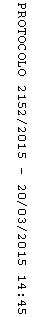 